הזמנת משחקי רביעיותכפר מנחם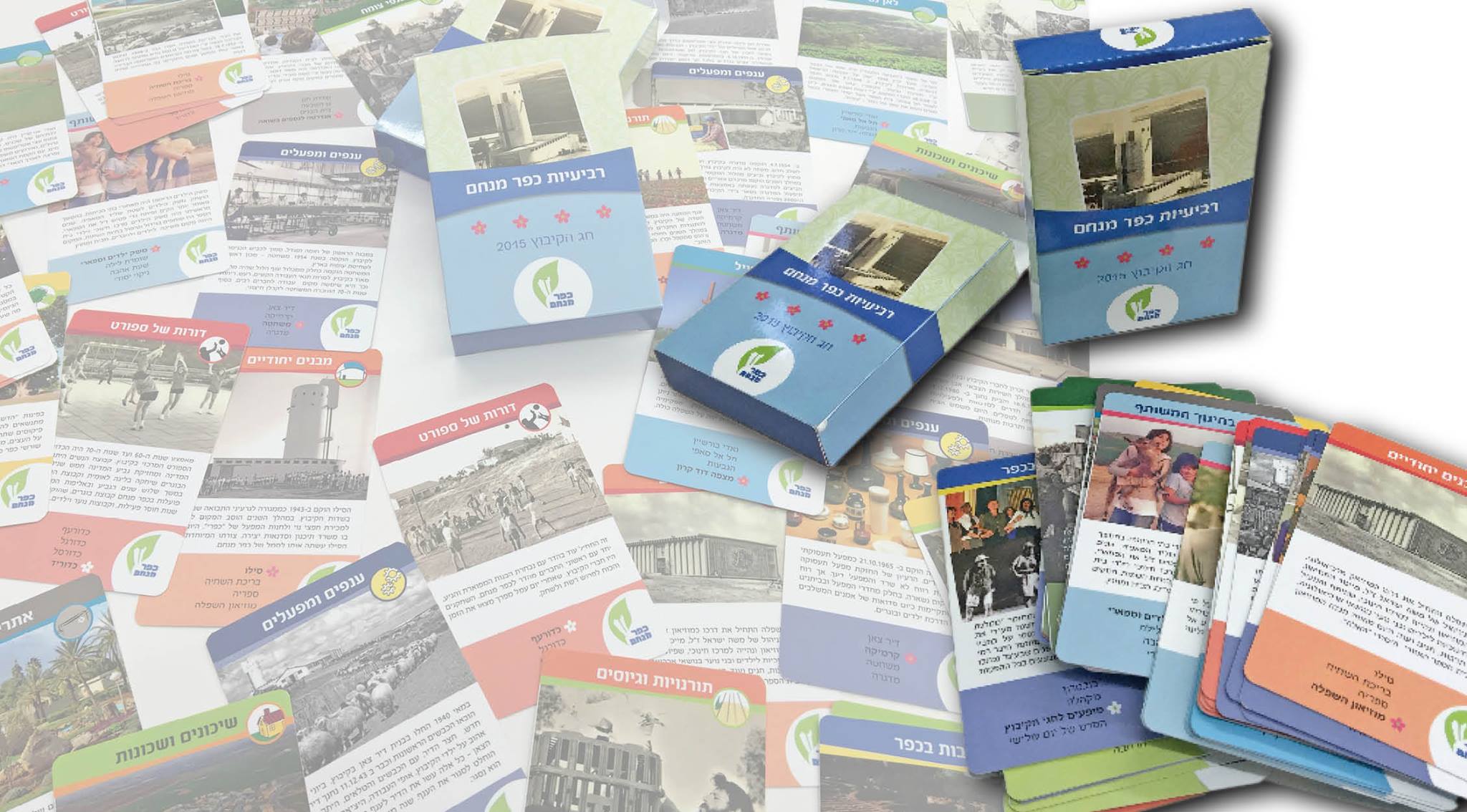 נבדקת אפשרות להדפסת כמות נוספת של משחקים.במידה ויוזמנו מעל 200 יחידות.העלות 25 ₪ ליחידה.למעוניינים - רשמו את שמכם ומספר הרביעיות המבוקש על ידכם.לפי הנתונים נשקול להדפיס מהדורה נוספת.